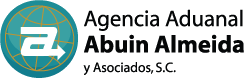 PLAN DE CONTINUIDADFO-ABA-CC-10REV.00Cierre de AduanasCierre de AduanasCierre de AduanasOBJETIVOOBJETIVOOBJETIVOCAUSAS FACILITADORES CONSECUENCIAS Actos TerroristasCatástrofes Naturales.TerroristasClima Pérdida de vidasCrisis nerviosaPersonas heridasDaños materiales CONSIDERACIONES GENERALESCONSIDERACIONES GENERALESCONSIDERACIONES GENERALESNo aplicaNo aplicaNo aplicaDESARROLLODESARROLLODESARROLLORESPONSABLEACTIVIDAD ACTIVIDAD Autoridad Aduanera Da aviso mediante correo electrónico, oficio, boletín a la Asociación de Agentes Aduanales y Confederación Latinoamericana de Agentes Aduanales. para informar de los hechosDa aviso mediante correo electrónico, oficio, boletín a la Asociación de Agentes Aduanales y Confederación Latinoamericana de Agentes Aduanales. para informar de los hechosAsociación de Agentes Aduanales y Confederación Latinoamericana de Agentes Aduanales.Informa de lo acontecido a todos sus asociados mediante medios masivos de comunicación, correo electrónico, oficio, boletín o cualquier otro medioInforma de lo acontecido a todos sus asociados mediante medios masivos de comunicación, correo electrónico, oficio, boletín o cualquier otro medioGerente de SucursalInforma del evento a Agente Aduanal y Director OperativoInforma del evento a Agente Aduanal y Director OperativoGerente de SucursalInforma mediante correo electrónico a todos los clientes sobre la información que hace de conocimiento la Aduana por medio de las asociacionesInforma mediante correo electrónico a todos los clientes sobre la información que hace de conocimiento la Aduana por medio de las asociaciones Gerente de SucursalAvisa a todo el personal de la agencia de lo acontecido   Avisa a todo el personal de la agencia de lo acontecido   PersonalAdelanta documentalmente futuras operaciones en su sucursalAdelanta documentalmente futuras operaciones en su sucursalGerente de SucursalEstará atento a las indicaciones que gire la Aduana mediante cualquier medio de comunicación.Estará atento a las indicaciones que gire la Aduana mediante cualquier medio de comunicación.